СОВЕТ ДЕПУТАТОВ НОВОБАТУРИНСКОГОСЕЛЬСКОГО ПОСЕЛЕНИЯЕТКУЛЬСКОГО РАЙОНА ЧЕЛЯБИНСКОЙ ОБЛАСТИ456573, Челябинская область, Еткульский район, п. Новобатурино  ул. Центральная,444-го  ЗАСЕДАНИЕ  ПЯТОГО СОЗЫВАРЕШЕНИЕ   от 19/06/2019 г. № 189/1     п. НовобатуриноО внесении изменений в бюджетНовобатуринского сельского поселенияна 2019 год и направлении дополнительных доходов     Внести изменения в бюджет Новобатуринского сельского поселения на 2019 год и плановые 2020-2021 года и направить дополнительные доходы на следующие КБК:Итого: 2866293,25рублей.Основание:  служебная записка главного бухгалтера.Глава Новобатуринского сельского поселения                          А.М. Абдулин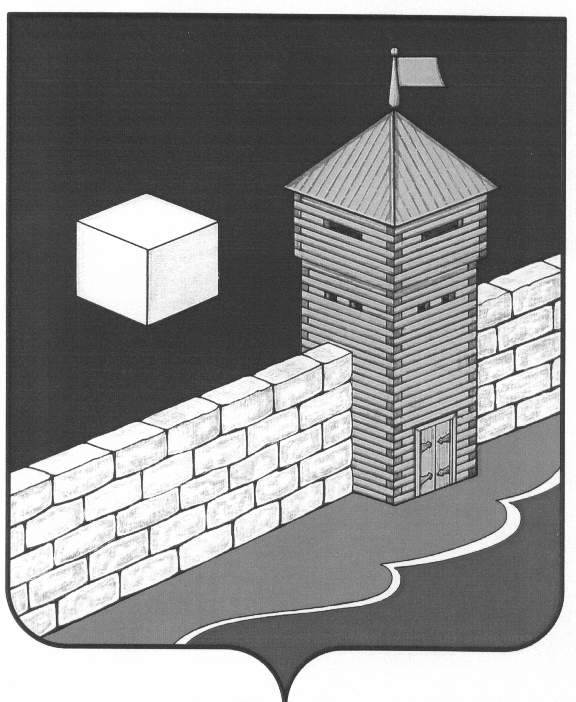 Гл. администраторКВДКОСГУДоп. КДТип доходаТерриторияПолучательсумма6562.021.5002.10.0000.1501.5.1031ДоходыНовобатуринское поселение016 902,566562.021.5002.10.0000.1501.5.1031ДоходыНовобатуринское поселение064 000,006562.024.0014.10.0000.1501.5.1284ДоходыНовобатуринское поселение19-А09-00005123 460,006562.021.5002.10.0000.1501.5.1030ДоходыНовобатуринское поселение018 200,006562.021.5002.10.0000.1501.5.1030ДоходыНовобатуринское поселение030 219,326562.024.0014.10.0000.1501.5.1201ДоходыНовобатуринское поселение0-30 219,326562.021.5002.10.0000.1501.5.1030ДоходыНовобатуринское поселение022 000,006562.021.5002.10.0000.1501.5.1104ДоходыНовобатуринское поселение00541040072210Н250 000,006562.021.5002.10.0000.1501.5.1030ДоходыНовобатуринское поселение062 400,006562.024.0014.10.0000.1501.5.1031ДоходыНовобатуринское поселение19-А09-0000520 000,006562.021.5002.10.0000.1501.5.1120ДоходыНовобатуринское поселение00541040072210Н100 000,006562.021.5002.10.0000.1501.5.1031ДоходыНовобатуринское поселение03 101,496562.024.0014.10.0000.1501.5.1185ДоходыНовобатуринское поселение00541051272210Н-268 483,786562.023.0024.10.0000.1501.5.1355ДоходыНовобатуринское поселение00823160031030Ц-12 987,006561.169.0050.10.0000.1401.4.4062ДоходыНовобатуринское поселение023 194,046562.022.0041.10.0000.1511.5.1213ДоходыНовобатуринское поселение00611810018050Ц489 047,416562.021.5002.10.0000.1511.5.1031ДоходыНовобатуринское поселение060 000,001821.060.6033.10.2100.1101.1.1062ДоходыНовобатуринское поселение097 183,006562.024.0014.10.0000.1501.5.1237ДоходыНовобатуринское поселение01111420014060Ц201 090,756562.024.0014.10.0000.1501.5.1185ДоходыНовобатуринское поселение00541051272210Н-249 235,626562.021.5002.10.0000.1501.5.1113ДоходыНовобатуринское поселение015 400,006562.024.0014.10.0000.1501.5.1185ДоходыНовобатуринское поселение00541051272210Н124 951,026562.023.0024.10.0000.1501.5.1365ДоходыНовобатуринское поселение01702820028380Ц-18 734,006562.022.9999.10.0000.1501.5.1209ДоходыНовобатуринское поселение089 400,006562.022.0041.10.0000.1511.5.1213ДоходыНовобатуринское поселение00611810018050Ц0,306562.021.5002.10.0000.1501.5.0031ДоходыНовобатуринское поселение060 000,006562.021.5002.10.0000.1501.5.1031ДоходыНе указана080 000,00